Transportation Worker Application Sample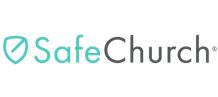 It is the goal of this church to create a safe and secure environment for all members and visitors. To facilitate this goal, it is necessary to gather pertinent information from those who desire employment or offer volunteer services through our transportation ministry. This information will be used for the sole purpose of helping the church select drivers and provide a safe and secure environment.Name:			 Home phone:		Work phone: _ 	  Social Security No.: _	_Date:		 Birth date:	_Have you ever used name(s) other than the one above?	No	Yes. List:  	 			_	 Current address: _	_ __ Years at address:  		 Previous address:  		Position for which you are applying or volunteering: _		_	 When are you available to work?  	What types of vehicles have you been trained to drive? _ 	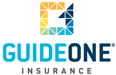 Employment HistoryCurrent employer: _ 	  Name of supervisor: _ 	Length of employment	_ Phone number:  		Previous employers (within the last five years):	Dates employed: 	_ 		 	Have you ever worked with youth or children?	No	Yes. Where? _ 	Is there any reason you should not work with or around children or youth?	No	Yes. Explain:  	 	_Have you been the subject of a child abuse investigation?	No	Yes. Explain:	_Have you been convicted or plead guilty to a criminal offense?	No	Yes. Explain: _	_EducationChurch AffiliationWhat, if any, church affiliation do you have? 			 How long have you attended that church?		_ Are you a member?     _ List other church affiliations:	_			 Have you ever worked with youth or children?      No       Yes. Where? _ 			Personal Statement of QualificationsPlease explain why you are qualified for this position:	_ 	_ReferencesList two business or organization references:Name:	_ Phone:  		 Address:			 Years this reference has known you: _     Name:	_ Phone:  		 Address:			 Years this reference has known you: _     ReleaseI hereby give permission to make a thorough investigation of my past employment, education, and background and release from liability all persons, companies, or corporations supplying such information. I also release the church from any liability that might result from making such an investigation. I understand that any false statements or implications made by me on this application, or other required documentation, shall be considered sufficient cause for denial of employment or discharge._		_ 	Signature	Date(04.15.08)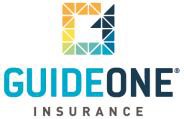 © 2021 GuideOne Center for Risk Management, LLC. All rights reserved.This material is for information only and is not intended to provide legal or professional advice.You are encouraged to consult with your own attorney or other expert consultants for a professional opinion specific to your situation.Transportation BackgroundDo you have a valid driver's license?NoYes; license number:	State:  	Yes; license number:	State:  	Yes; license number:	State:  	Do you have a commercial license?NoYes; license number: _	_ State:  	Yes; license number: _	_ State:  	Yes; license number: _	_ State:  	Do you have current insurance?NoYes; insurance company:   	Yes; insurance company:   	Yes; insurance company:   	Agent's name:	Agent's phone number:	_Agent's name:	Agent's phone number:	_Agent's name:	Agent's phone number:	_Agent's name:	Agent's phone number:	_Agent's name:	Agent's phone number:	_Have you provided transportation for other organizations?Have you provided transportation for other organizations?Have you provided transportation for other organizations?NoYes. List the organization and dates: 	_ 	_ 	_List all types of traffic violationsDateResult 	_ 	_ 	_ 	_ 	_ 	_ 	_ 	_ 	_ 	_Name of SchoolGraduate?YearDegree or course of studyHigh School:  	 	_College:  	 	_Other (specify):  	 	_